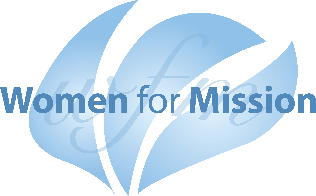 Support A Volunteer - Report FormPlease complete your report within one month after the end of your period of mission work
 and email to: supportavolunteer@womenformission.orgName: Address: Volunteer Location: Job description:Please write a report of your experience in around 400 words and attach to this form. 
Include information and stories concerning: What you did - main activities, contact with local Christians etc.Highlights or difficulties - be real.Impact on you - what you learned from this experience.Effect on those with whom you worked (if any) - this can include team-mates or locals.Include photos if possible. Please note that your report may be used in Free Church publications, materials and web pages. WfM Committee(Registered Charity SC038988)